Nieuwsbrief ouderkamer De Vlashof                 
10 oktober ‘22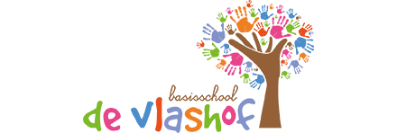 
De koffie en thee staat donderdag weer voor u klaar.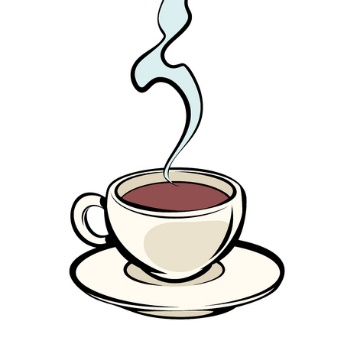 Tot donderdag!
juf AngelaOp de volgende pagina vindt u nog wat extra informatie….KOFFIEOCHTEND
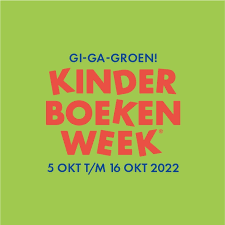  Donderdag 13 oktober08.30u tot 10.00u Het is Kinderboekenweek
Waarom is lezen zo belangrijk voor kinderen?
Juffrouw Carolien van groep 4 komt het ons vertellen.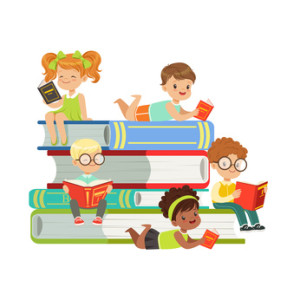 ZUMBA-FITNESS LES
De afgelopen weken hebben we 2x een Zumba dansles gehad. 
De eerste les werd verzorgd door dansjuffrouw Sonia. En de tweede les kregen wij van 2 lieve moeders van onze school…. Karima en Nina.Allebei de lessen waren ontzettend leuk. Moeders waren enthousiast en dit maakt dat we dit vaker gaan doen. Op dinsdag 1 november van 08.45u tot 09.45u komen Karima en Nina weer terug op school om opnieuw les te geven. 
Juf Sonia komt maandag 7 november van 08.30u tot 09.30u nog een keer.Voel je welkom om hierbij aan te sluiten. De deuren en gordijnen in de speelzaal van de kleuters blijven gesloten, dus iedereen kan meedoen.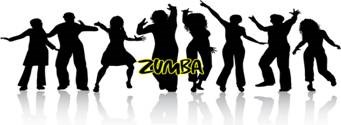 Nederlandse les    -   computerles    -   BreilesMocht u nog aan willen sluiten bij bovenstaande lessen. Er is nog plaats!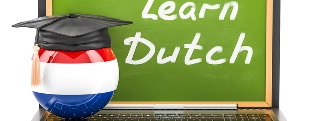 Maandag:  Nederlandse les beginners     09.30u tot 11.00u                  Nederlandse les gevorderden 11.00u tot 12.30uWoensdag: Breiles    10.15u tot 12.15u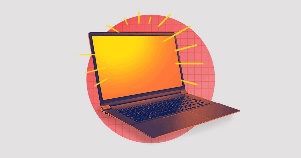 Donderdag: Computerles  13.00u tot 14.30uInloopuren Stichting Leergeld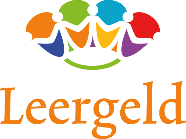 DINSDAGMORGEN : WIJKCENTRUM DE YPELAER 
Corellistraat 10 van 10:00 uur tot 12:00 uur 
dinsdag 8 november 2022 
dinsdag 6 december 2022VRIJDAGMORGEN : HET RONDE TAFELHUIS 
Wagnerplein 4 van 9:00 uur tot 11:30 uur 
vrijdag 21 oktober 2022 
vrijdag 18 november 2022 
vrijdag 2 december 2022
VOORLEESHALFUURTJE IN DE BIBLIOTHEEK WAGNERPLEIN 

 Het nieuwe voorleesseizoen bij de Bibliotheek Wagnerplein is weer van start gegaan. Het voorleeshalfuurtje is iedere derde donderdag van de maand om 10.00 uur en is gratis. 
Peuters en hun ouders of opa’s en oma’s zijn van harte welkom. 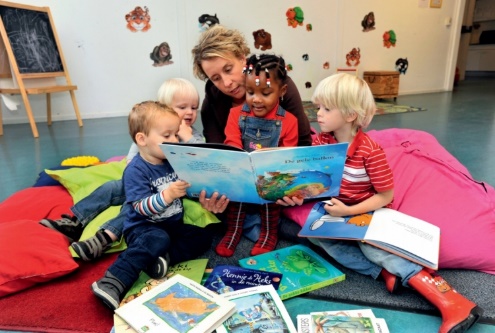 Donderdag 20 oktoberDonderdag 17 november